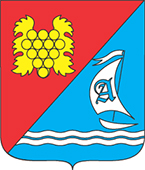 МЕСТНАЯ АДМИНИСТРАЦИЯ
АНДРЕЕВСКОГО МУНИЦИПАЛЬНОГО ОКРУГАПОСТАНОВЛЕНИЕОб утверждении Положения о порядке направления сведений 
для включения в реестр лиц, уволенных в связи с утратой доверия, 
и для исключения сведений из реестра лиц, уволенных в связи с утратой доверия, местной администрацией Андреевского муниципального округаВ соответствии со статьей 15 Федерального закона от 25.12.2008 
№ 273-ФЗ «О противодействии коррупции», статьёй 7 Федерального закона от 01.07.2017 № 132-ФЗ «О внесении изменений в отдельные законодательные акты Российской Федерации», Постановлением Правительства Российской Федерации от 05.03.2018 № 228 «О реестре лиц, уволенных в связи с утратой доверия», Уставом внутригородского муниципального образования города Севастополя Андреевского муниципального округа, утвержденного решением Совета Андреевского муниципального округа от 19.03.2015 № 03/14 «Об утверждении Устава внутригородского муниципального образования Андреевский муниципальный округ», местная администрация Андреевского муниципального округа: ПОСТАНОВЛЯЕТ:Утвердить Положение о порядке направления сведений для включения в реестр лиц, уволенных в связи с утратой доверия, и для исключения сведений из реестра лиц, уволенных в связи с утратой доверия, местной администрацией Андреевского муниципального округа согласно приложению.Настоящее постановление подлежит официальному опубликованию на официальном сайте муниципального образования в информационно-телекоммуникационной сети Интернет.Настоящее постановление вступает в силу с момента его официального опубликования (обнародования).Контроль исполнения настоящего постановления возложить на заместителя главы местной администрации Андреевского муниципального округа Ярошенко Людмилу Николаевну.Глава ВМО Андреевского МО, исполняющий полномочия председателя Совета, Глава местной администрации	П.Н. СысуевПриложение № 1
к постановлению местной администрации Андреевского муниципального округа 
от 27.11.2020 № 88-АПоложениео порядке направления сведений для включения в реестр лиц, уволенных в связи с утратой доверия, и для исключения сведений из реестра лиц, уволенных в связи с утратой доверия, местной администрацией Андреевского муниципального округаНастоящее Положение определяет порядок направления сведений о лице, к которому было применено взыскание (освобождение от должности) в связи с утратой доверия за совершение коррупционного правонарушения (далее - сведения), в реестр лиц, уволенных в связи с утратой доверия, размещённый на официальном сайте федеральной государственной информационной системы в области государственной службы в информационно – телекоммуникационной сети «Интернет» (далее – Реестр), а также для исключения сведений из указанного Реестра местной администрацией Андреевского муниципального округа (далее – местная администрация).Глава внутригородского муниципального образования, исполняющий полномочия председателя Совета, Глава местной администрации Андреевского муниципального округа определяет должностное лицо местной администрации, ответственное за направление сведений в Правительство Севастополя 
(далее - уполномоченный государственный орган) в соответствии с настоящим Положением для их включения в Реестр, а также для исключения из Реестра сведений по основаниям, указанным в постановлении Правительства Российской Федерации от 05.03.2018 № 228 «О реестре лиц, уволенных в связи с утратой доверия» (далее – ответственное должностное лицо).Ответственное должностное лицо несет установленную законодательством Российской Федерации дисциплинарную ответственность за достоверность, полноту и своевременность направления сведений, указанных в пункте 6 настоящего Положения.Сведения направляются в уполномоченный государственный орган в отношении лиц, замещавших должности муниципальной службы в местной администрации.Ответственное должностное лицо направляет информацию в уполномоченный государственный орган в течении 10 рабочих дней со дня принятия соответствующего правового акта (распоряжения) о применении взыскания в виде увольнения (освобождения от должности) в связи с утратой доверия за совершение коррупционного правонарушения.Для включения сведений в Реестр в уполномоченный государственный орган направляется следующая информация:фамилия, имя и отчество лица, к которому применено взыскание в виде увольнения (освобождения от должности) в связи с утратой доверия за совершение коррупционного правонарушения;дата рождения лица, к которому применено взыскание в виде увольнения (освобождения от должности) в связи с утратой доверия за совершение коррупционного правонарушения;идентификационный номер налогоплательщика (ИНН), присваиваемый налоговым органом Российской Федерации, или аналог идентификационного номера налогоплательщика в соответствии с законодательством соответствующего иностранного государства (для иностранных лиц) – при наличии;страховой номер индивидуального лицевого счета (СНИЛС) – при наличии;номер и серия паспорта (или реквизиты заменяющего его документа) лица, к которому применено взыскание в виде увольнения (освобождения от должности) в связи с утратой доверия за совершение коррупционного правонарушения;наименование органа (организации), в котором лицо, к которому было применено взыскание в виде увольнения (освобождения от должности) в связи с утратой доверия за совершение коррупционного правонарушения, замещало должность муниципальной службы;наименование должности муниципальной службы, замещаемой на момент применения взыскания в виде увольнения (освобождения от должности) в связи с утратой доверия за совершение коррупционного правонарушения;реквизиты (дата и номер) соответствующего акта о применении взыскания в виде увольнения (освобождения от должности) в связи с утратой доверия за совершение коррупционного правонарушения;сведения о совершенном коррупционном правонарушении, послужившем основанием для увольнения (освобождения от должности) в связи с утратой доверия за совершение коррупционного правонарушения, со ссылкой на положение нормативного правового акта, требования которого были нарушены.Одновременно в уполномоченный государственный орган направляется заверенная кадровой службой (специалистом по кадровой работе) копия акта о применении взыскания в виде увольнения (освобождения от должности) в связи с утратой доверия за совершение коррупционного правонарушения.Ответственное должностное лицо обязано направить уведомление об исключении из Реестра сведений в уполномоченный государственный орган в течении 3 рабочих дней со дня наступления следующих оснований:отмены акта о применении взыскания в виде увольнения (освобождения от должности) в связи с утратой доверия за совершение коррупционного правонарушения;вступления в установленном порядке в законную силу решения суда об отмене акта о применении взыскания в виде увольнения (освобождения от должности) в связи с утратой доверия за совершение коррупционного правонарушения;получения письменного заявления от лица, в отношении которого судом было принято решение об отмене акта, явившегося основанием для включения сведений в реестр с приложением нотариально заверенной копии решения суда;получения письменного заявления от родственников или свойственников лица, к которому было применено взыскание в виде увольнения (освобождения от должности) в связи с утратой доверия за совершение коррупционного правонарушения с приложением нотариально заверенной копии свидетельство о смерти.______________________27 ноября 2020 года№ 88-Ас. Андреевка